PROCESSO DE LICITAÇÃO Nº 10/2024EDITAL Nº 1-05/2024PREGÃO ELETRÔNICO PARA REGISTRO DE PREÇOS Nº 05/2024ANEXO II DECLARAÇÃO UNIFICADAAoPREGOEIRO A empresa _______________________, CNPJ nº _____________________DECLARA que: sob as penas da Lei, para os fins requeridos no inciso XXXIII, do artigo 7° da Constituição Federal, consoante o que se estabeleceu no artigo 1°, da Lei n° 9.854, de 27 de outubro de 1999, que não tem em seu quadro de empregados, menores de 18 anos em trabalho noturno, perigoso ou insalubre, bem como em qualquer trabalho, menores de 16 anos.Ressalva: emprega menor, a partir de 14 anos, na condição de aprendiz (         );os sócios / proprietários da empresa não possuem parentesco por consanguinidade ou afinidade até 3º grau com qualquer servidor público ou dirigente da Prefeitura Municipal de Fernando Prestes, responsável(is) pela licitação;de não possui empregados executando trabalho degradante ou forçado, observando o disposto nos incisos III e IV do art. 1º e no inciso III do art. 5º da Constituição Federal;de que cumpre as exigências de reserva de cargos para pessoa com deficiência e para reabilitado da Previdência social, previstas em lei e em outras normas especificas;de que suas propostas econômicas compreendem a integridade dos custos para atendimento dos direitos trabalhistas assegurados na Constituição Federal, nas leis trabalhistas, nas normas infralegais, nas convenções coletivas de trabalho e nos termos de ajustamento de conduta vigentes na data de entrega das propostas;de que conhece e aceita todas as condições constantes da licitação em referência, bem como de seus Anexos, e que, desse modo, cumprimos plenamente a todos os requisitos necessários à habilitação e participação no mesmo.de que inexiste fato impeditivo para licitar e/ou contratar com a Administração Pública, direta ou indireta, e que a mesma não foi declarada inidônea pelo Poder Público, em nenhuma esfera e não está suspensa para licitar ou contratar com a Prefeitura Municipal de Fernando Prestes e que se compromete a comunicar ocorrência de fatos supervenientes.__________________________, de ________ de ______________ de ________.(NOME E ASSINATURA DO REPRESENTANTE DA PROPONENTE)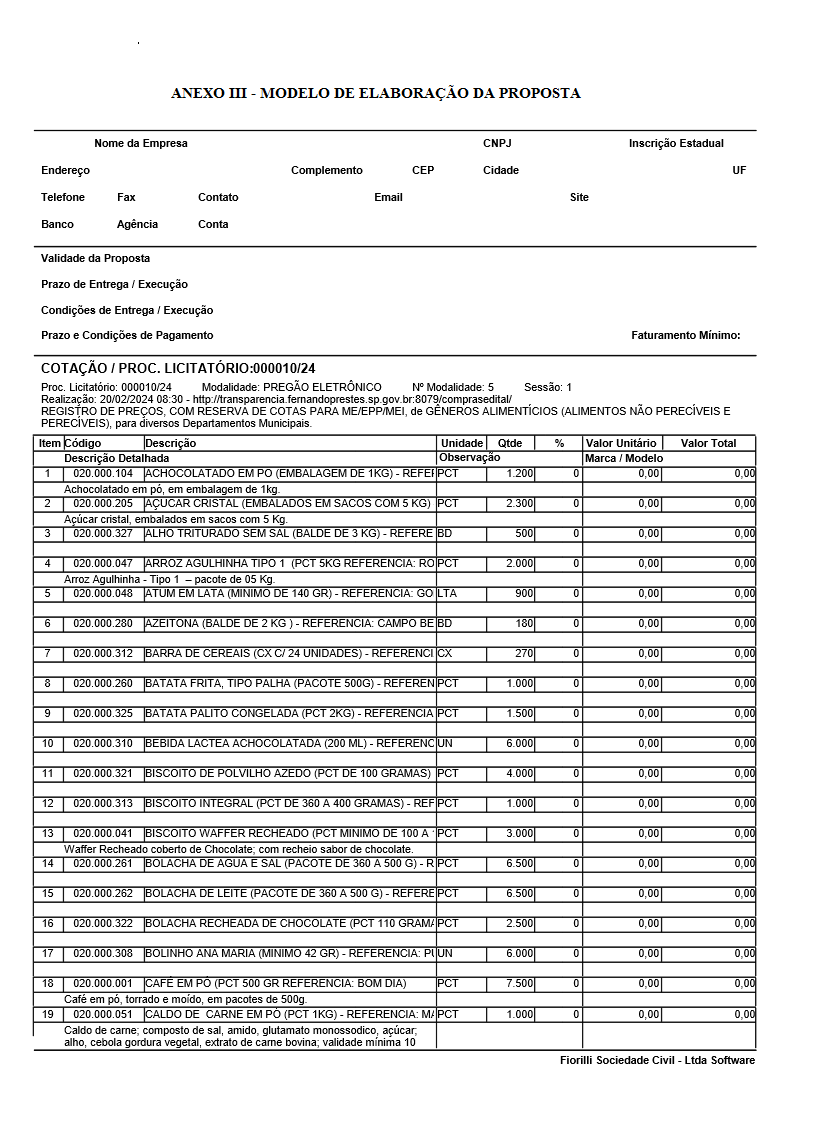 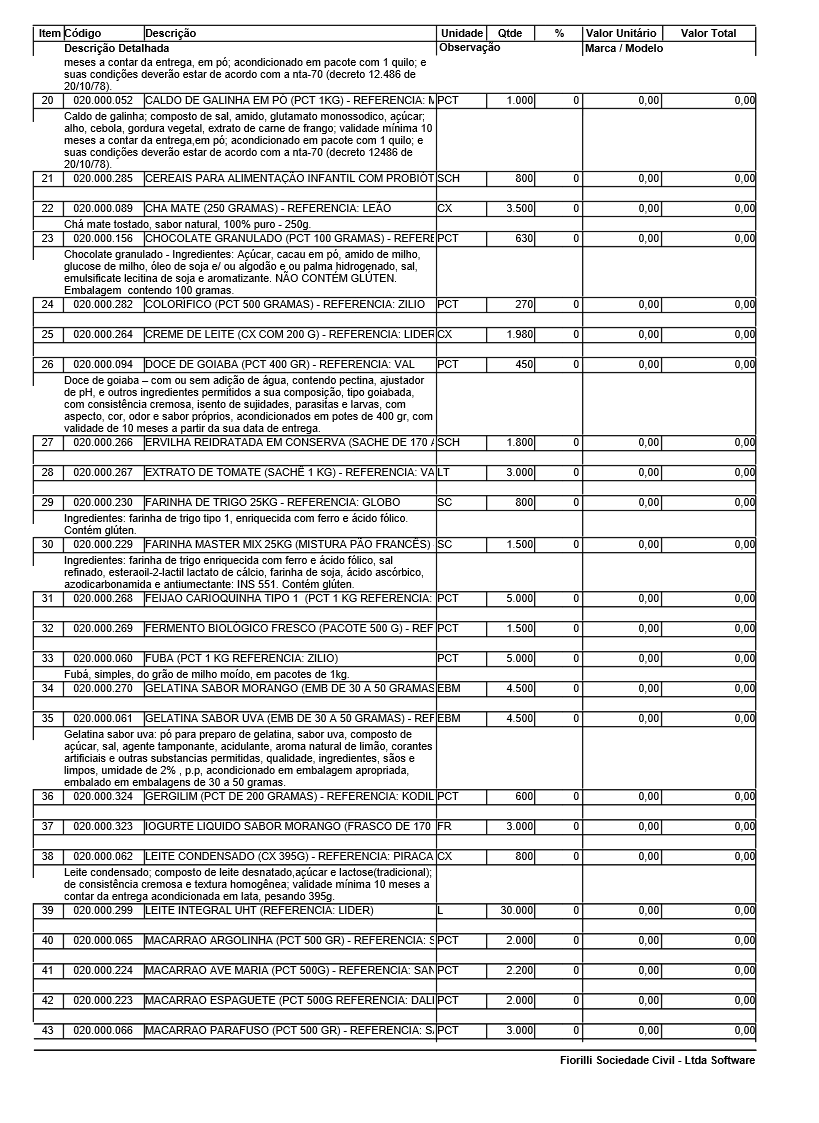 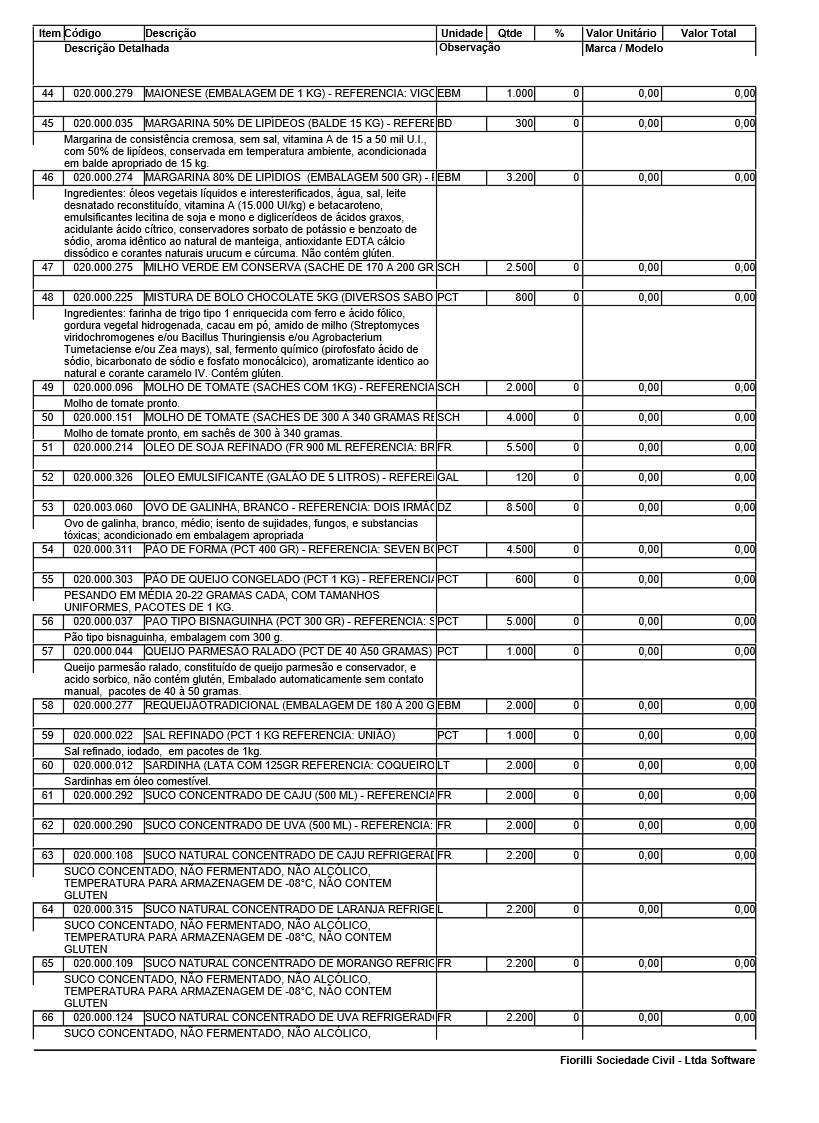 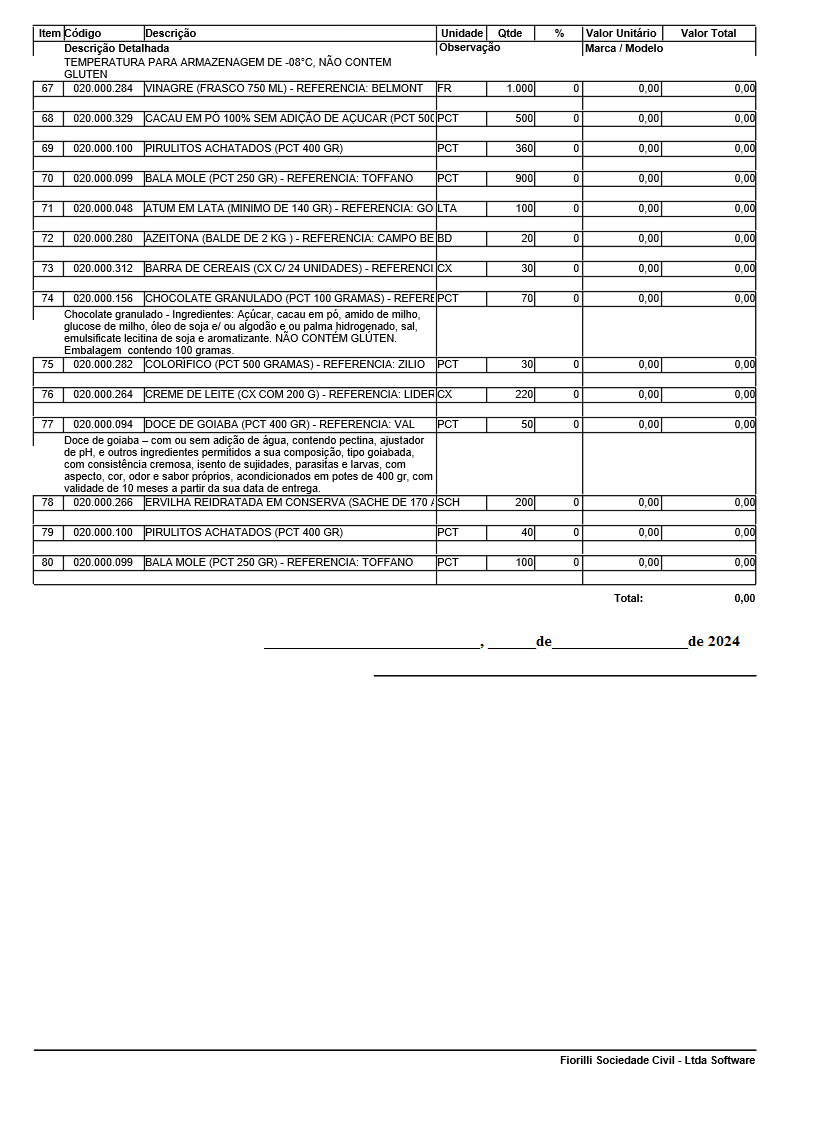 PROCESSO DE LICITAÇÃO Nº 10/2024EDITAL Nº 1-05/2024PREGÃO ELETRÔNICO PARA REGISTRO DE PREÇOS Nº 05/2024ANEXO IVMODELO REFERENCIAL DE DECLARAÇÃO DE ENQUADRAMENTO NA SITUAÇÃO DE MICROEMPRESAS/EMPRESAS DE PEQUENO PORTE/MICROEMPREENDEDORES INDIVIDUAISA empresa ___________________, pessoa jurídica de direito privado, inscrita no CNPJ sob nº________________, com sede na (endereço completo), por intermédio de seu representante legal _____________, nacionalidade, estado civil, profissão, portador(a) da cédula de identidade RG nº ___________ e inscrito no CPF sob nº _______________, Declara sob as penas da lei, de que cumpre os requisitos legais para a qualificação como 
(      ) microempresa, (      ) empresa de pequeno porte, (       ) microempreendedor individual, estando apto a usufruir do tratamento favorecido estabelecido nos art. 42 ao art. 49 da Lei Complementar nº 123, de 2006, de acordo com o artigo 13, §2º do Decreto Federal nº 8.538, de 6 de outubro de 2015.__________________________,  ________ de ______________ de ________.(NOME E ASSINATURA DO REPRESENTANTE DA PESSOA JURÍDICA)